«22» октября  2021г.							   	                  № 320							«Об отмене постановления администрации поселка Березовка от 27.06.2013 №184»	В целях приведения нормативно-правовых актов поселка Березовка в соответствие с действующим законодательством, руководствуясь Федеральным законом от 06.10.2003 № 131-ФЗ «Об общих принципах организации местного самоуправления в Российской Федерации», Уставом поселка Березовка, ПОСТАНОВЛЯЮ:1.Отменить постановление администрации поселка Березовка от 27.06.2013 № 184 «Об утверждении Порядка размещения сведений об источниках получения средств, за счет которых совершена сделка по приобретению земельного участка, другого объекта недвижимости, транспортного средства, ценных бумаг, акций (долей участия, паев в уставных (складочных) капиталах организаций) лиц, замещающих муниципальные должности на постоянной основе, должности муниципальной службы высшей, главной, ведущей, старшей группы, а также представленные указанными лицами сведений об источниках получения средств, за счет которых совершена сделка по приобретению земельного участка, другого объекта недвижимости, транспортного средства, ценных бумаг, акций (долей участия, паев в уставных (складочных) капиталах организаций) супруги (супруга) и несовершеннолетних детей на официальном сайте Администрации поселка Березовка».2.Контроль за исполнением настоящего Постановления оставляю за собой.3.Постановление вступает в силу со дня, следующего за днем его официального  опубликования в газете «Пригород».Глава  поселка						       			 С.А.Суслов 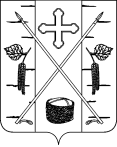 АДМИНИСТРАЦИЯ ПОСЕЛКА БЕРЕЗОВКАБЕРЕЗОВСКОГО РАЙОНА КРАСНОЯРСКОГО КРАЯПОСТАНОВЛЕНИЕп. Березовка